Стоимость стандартной сборки теплиц14.05.2018г.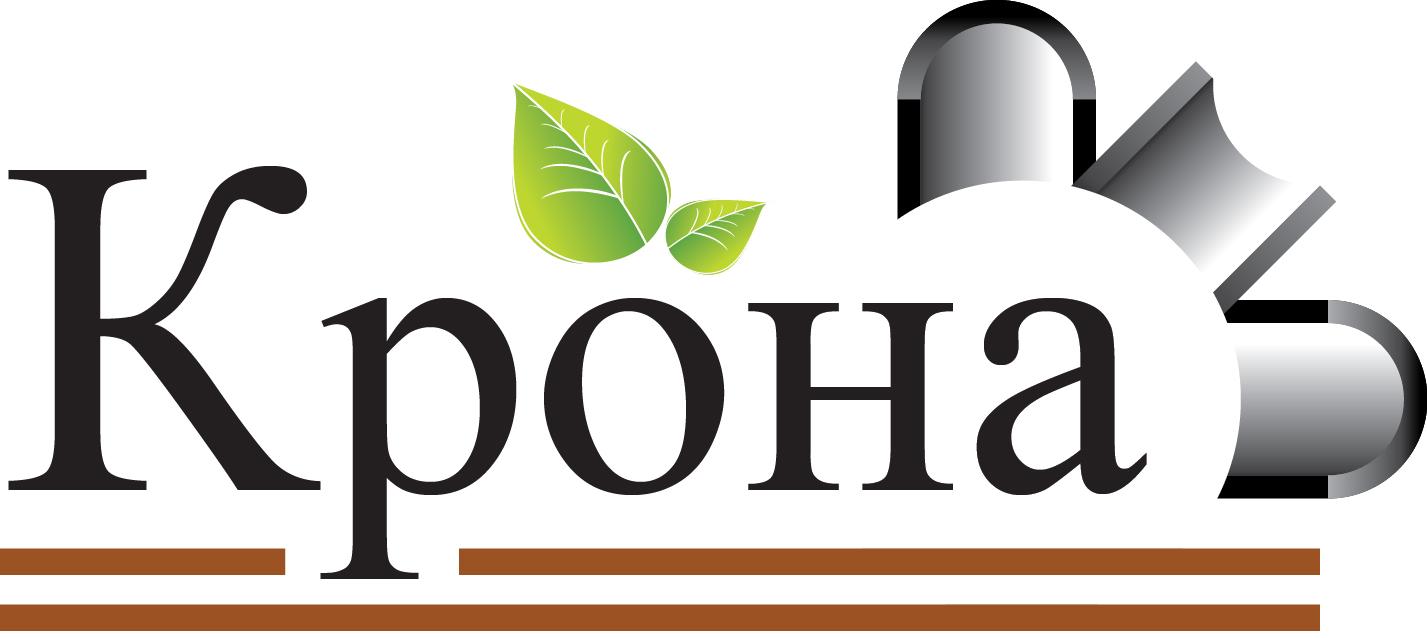 ООО «КРОНА»ст. Динская, ул. Краснодарская 81тел. 8-918-219-03-80, 8-960-471-77-79, факс (86162)5-888-5, E-mail: krona62@mail.ru, сайт: www.krona93.ruООО «КРОНА»ст. Динская, ул. Краснодарская 81тел. 8-918-219-03-80, 8-960-471-77-79, факс (86162)5-888-5, E-mail: krona62@mail.ru, сайт: www.krona93.ruООО «КРОНА»ст. Динская, ул. Краснодарская 81тел. 8-918-219-03-80, 8-960-471-77-79, факс (86162)5-888-5, E-mail: krona62@mail.ru, сайт: www.krona93.ruКАРКАСЫ и ТЕПЛИЦЫ«КИНОВСКАЯ» и «КИНОВСКАЯ ПРЕМИУМ+»КАРКАСЫ и ТЕПЛИЦЫ«КИНОВСКАЯ» и «КИНОВСКАЯ ПРЕМИУМ+»КАРКАСЫ и ТЕПЛИЦЫ«КИНОВСКАЯ» и «КИНОВСКАЯ ПРЕМИУМ+»КАРКАСЫ и ТЕПЛИЦЫ«КИНОВСКАЯ» и «КИНОВСКАЯ ПРЕМИУМ+»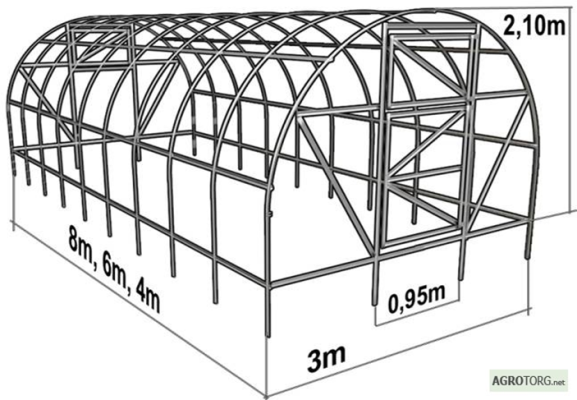 БАЗОВЫЕ ПАРАМЕТРЫ (комплектация)БАЗОВЫЕ ПАРАМЕТРЫ (комплектация)Высота2,1 мШирина3 мДлина4 мПлощадь теплицы12 м²Компактные размеры, легкость каркасаКомпактные размеры, легкость каркаса1) "КИНОВСКАЯ" - оцинкованный “V” профиль 0,8 мм. Расстояние между дугами  67 см. Снеговая нагрузка 150 кг/м.кв.  Удобство перевозки (помещается в легковой автомобиль) . Упакована в  одну коробку , вес каркаса 40кг.2) «КИНОВСКАЯ АГРО»  - из оцинкованной (снаружи и внутри) профильной  трубы 20 х 20 мм.,  имеет мощное основание из трубы 40х20 мм., цельносварные торцы с дверками и форточками на обоих торцах. Расстояние между дугами 1 м. Снеговая нагрузка – 200 кг./кв.м.3) «КИНОВСКАЯ АГРО ПЛЮС»  - из оцинкованной (снаружи и внутри) профильной  трубы 20 х 20 мм., имеет мощное основание из трубы 40х20 мм., цельносварные торцы с дверками и форточками на обоих торцах. Расстояние между дугами 0,65 м. Снеговая нагрузка – 250 кг./кв.м.4) «КИНОВСКАЯ ПРЕМИУМ» – из оцинкованной (снаружи и внутри) профильной  трубы  25х25мм. Выдерживает 300кг./м.кв. снеговой нагрузки.Каркасы теплиц дополнительно комплектуются сотовым поликарбонатомтолщиной 4 мм. и 6мм.1) "КИНОВСКАЯ" - оцинкованный “V” профиль 0,8 мм. Расстояние между дугами  67 см. Снеговая нагрузка 150 кг/м.кв.  Удобство перевозки (помещается в легковой автомобиль) . Упакована в  одну коробку , вес каркаса 40кг.2) «КИНОВСКАЯ АГРО»  - из оцинкованной (снаружи и внутри) профильной  трубы 20 х 20 мм.,  имеет мощное основание из трубы 40х20 мм., цельносварные торцы с дверками и форточками на обоих торцах. Расстояние между дугами 1 м. Снеговая нагрузка – 200 кг./кв.м.3) «КИНОВСКАЯ АГРО ПЛЮС»  - из оцинкованной (снаружи и внутри) профильной  трубы 20 х 20 мм., имеет мощное основание из трубы 40х20 мм., цельносварные торцы с дверками и форточками на обоих торцах. Расстояние между дугами 0,65 м. Снеговая нагрузка – 250 кг./кв.м.4) «КИНОВСКАЯ ПРЕМИУМ» – из оцинкованной (снаружи и внутри) профильной  трубы  25х25мм. Выдерживает 300кг./м.кв. снеговой нагрузки.Каркасы теплиц дополнительно комплектуются сотовым поликарбонатомтолщиной 4 мм. и 6мм.1) "КИНОВСКАЯ" - оцинкованный “V” профиль 0,8 мм. Расстояние между дугами  67 см. Снеговая нагрузка 150 кг/м.кв.  Удобство перевозки (помещается в легковой автомобиль) . Упакована в  одну коробку , вес каркаса 40кг.2) «КИНОВСКАЯ АГРО»  - из оцинкованной (снаружи и внутри) профильной  трубы 20 х 20 мм.,  имеет мощное основание из трубы 40х20 мм., цельносварные торцы с дверками и форточками на обоих торцах. Расстояние между дугами 1 м. Снеговая нагрузка – 200 кг./кв.м.3) «КИНОВСКАЯ АГРО ПЛЮС»  - из оцинкованной (снаружи и внутри) профильной  трубы 20 х 20 мм., имеет мощное основание из трубы 40х20 мм., цельносварные торцы с дверками и форточками на обоих торцах. Расстояние между дугами 0,65 м. Снеговая нагрузка – 250 кг./кв.м.4) «КИНОВСКАЯ ПРЕМИУМ» – из оцинкованной (снаружи и внутри) профильной  трубы  25х25мм. Выдерживает 300кг./м.кв. снеговой нагрузки.Каркасы теплиц дополнительно комплектуются сотовым поликарбонатомтолщиной 4 мм. и 6мм.1) "КИНОВСКАЯ" - оцинкованный “V” профиль 0,8 мм. Расстояние между дугами  67 см. Снеговая нагрузка 150 кг/м.кв.  Удобство перевозки (помещается в легковой автомобиль) . Упакована в  одну коробку , вес каркаса 40кг.2) «КИНОВСКАЯ АГРО»  - из оцинкованной (снаружи и внутри) профильной  трубы 20 х 20 мм.,  имеет мощное основание из трубы 40х20 мм., цельносварные торцы с дверками и форточками на обоих торцах. Расстояние между дугами 1 м. Снеговая нагрузка – 200 кг./кв.м.3) «КИНОВСКАЯ АГРО ПЛЮС»  - из оцинкованной (снаружи и внутри) профильной  трубы 20 х 20 мм., имеет мощное основание из трубы 40х20 мм., цельносварные торцы с дверками и форточками на обоих торцах. Расстояние между дугами 0,65 м. Снеговая нагрузка – 250 кг./кв.м.4) «КИНОВСКАЯ ПРЕМИУМ» – из оцинкованной (снаружи и внутри) профильной  трубы  25х25мм. Выдерживает 300кг./м.кв. снеговой нагрузки.Каркасы теплиц дополнительно комплектуются сотовым поликарбонатомтолщиной 4 мм. и 6мм.НаименованиеНаименованиеЕд. изм.ЦенаКАРКАС теплицы «КИНОВСКАЯ»КАРКАС теплицы «КИНОВСКАЯ»КАРКАС теплицы «КИНОВСКАЯ»КАРКАС теплицы «КИНОВСКАЯ»каркас теплицыкаркас теплицышт5200каркас секции удлинения теплицы (2п/м)каркас секции удлинения теплицы (2п/м)шт2300КАРКАС теплицы «КИНОВСКАЯ АГРО»КАРКАС теплицы «КИНОВСКАЯ АГРО»КАРКАС теплицы «КИНОВСКАЯ АГРО»КАРКАС теплицы «КИНОВСКАЯ АГРО»каркас теплицыкаркас теплицышт7750каркас секции удлинения теплицы (2п/м)каркас секции удлинения теплицы (2п/м)шт2300КАРКАС теплицы «КИНОВСКАЯ АГРО ПЛЮС»КАРКАС теплицы «КИНОВСКАЯ АГРО ПЛЮС»КАРКАС теплицы «КИНОВСКАЯ АГРО ПЛЮС»КАРКАС теплицы «КИНОВСКАЯ АГРО ПЛЮС»каркас теплицыкаркас теплицышт8500каркас секции удлинения теплицы (2п/м)каркас секции удлинения теплицы (2п/м)шт2400КАРКАС теплицы «КИНОВСКАЯ ПРЕМИУМ+»КАРКАС теплицы «КИНОВСКАЯ ПРЕМИУМ+»КАРКАС теплицы «КИНОВСКАЯ ПРЕМИУМ+»КАРКАС теплицы «КИНОВСКАЯ ПРЕМИУМ+»каркас теплицыкаркас теплицышт9500каркас секции удлинения теплицы (2п/м)каркас секции удлинения теплицы (2п/м)шт2600ТЕПЛИЦА «КИНОВСКАЯ»профиль «V» оцинкованный 0,8мм, шаг 0,67 м.ТЕПЛИЦА «КИНОВСКАЯ»профиль «V» оцинкованный 0,8мм, шаг 0,67 м.ТЕПЛИЦА «КИНОВСКАЯ»профиль «V» оцинкованный 0,8мм, шаг 0,67 м.ТЕПЛИЦА «КИНОВСКАЯ»профиль «V» оцинкованный 0,8мм, шаг 0,67 м.ТЕПЛИЦА «КИНОВСКАЯ»профиль «V» оцинкованный 0,8мм, шаг 0,67 м.ТЕПЛИЦА «КИНОВСКАЯ»профиль «V» оцинкованный 0,8мм, шаг 0,67 м.ТЕПЛИЦА «КИНОВСКАЯ»профиль «V» оцинкованный 0,8мм, шаг 0,67 м.ТЕПЛИЦА «КИНОВСКАЯ»профиль «V» оцинкованный 0,8мм, шаг 0,67 м.ТЕПЛИЦА «КИНОВСКАЯ»профиль «V» оцинкованный 0,8мм, шаг 0,67 м.РазмерРозничная ценаРозничная ценаРозничная ценаРозничная ценаРозничная ценаРозничная ценаРозничная ценаРозничная ценаРазмерС чехлом «Райфенхаузер»С ПК «Для теплиц», 4 ммС ПК «АгроТитан» 4ммС ПК «АгроТитан» 4ммС ПК «Skyglass» 4ммС ПК «Skyglass» 4ммС ПК «Woggel» 4ммС ПК «Woggel» 4мм3*4Не применяется112101276012760127601276013510135103*6Не применяется155201758017580175801758018580185803*8Не применяется19820224002240022400224002365023650ТЕПЛИЦА «КИНОВСКАЯ АГРО»профиль (труба) 20х20мм, основание 40х20 мм. оцинкованный, (шаг 1 м.)ТЕПЛИЦА «КИНОВСКАЯ АГРО»профиль (труба) 20х20мм, основание 40х20 мм. оцинкованный, (шаг 1 м.)ТЕПЛИЦА «КИНОВСКАЯ АГРО»профиль (труба) 20х20мм, основание 40х20 мм. оцинкованный, (шаг 1 м.)ТЕПЛИЦА «КИНОВСКАЯ АГРО»профиль (труба) 20х20мм, основание 40х20 мм. оцинкованный, (шаг 1 м.)ТЕПЛИЦА «КИНОВСКАЯ АГРО»профиль (труба) 20х20мм, основание 40х20 мм. оцинкованный, (шаг 1 м.)ТЕПЛИЦА «КИНОВСКАЯ АГРО»профиль (труба) 20х20мм, основание 40х20 мм. оцинкованный, (шаг 1 м.)ТЕПЛИЦА «КИНОВСКАЯ АГРО»профиль (труба) 20х20мм, основание 40х20 мм. оцинкованный, (шаг 1 м.)ТЕПЛИЦА «КИНОВСКАЯ АГРО»профиль (труба) 20х20мм, основание 40х20 мм. оцинкованный, (шаг 1 м.)ТЕПЛИЦА «КИНОВСКАЯ АГРО»профиль (труба) 20х20мм, основание 40х20 мм. оцинкованный, (шаг 1 м.)РазмерРозничная ценаРозничная ценаРозничная ценаРозничная ценаРозничная ценаРозничная ценаРозничная ценаРозничная ценаРазмерС чехлом «Райфенхаузер»С ПК «Для теплиц», 4 ммС ПК «АгроТитан» 4ммС ПК «АгроТитан» 4ммС ПК «Skyglass» 4ммС ПК «Skyglass» 4ммС ПК «Woggel» 4ммС ПК «Woggel» 4мм3*410150137601531015310153101531016060160603*613400180702013020130201302013021130211303*81650022370249502495024950249502620026200ТЕПЛИЦА «КИНОВСКАЯ АГРО ПЛЮС»профиль (труба) 20х20мм основание 40х20 мм. оцинкованный (шаг 0,65 м)ТЕПЛИЦА «КИНОВСКАЯ АГРО ПЛЮС»профиль (труба) 20х20мм основание 40х20 мм. оцинкованный (шаг 0,65 м)ТЕПЛИЦА «КИНОВСКАЯ АГРО ПЛЮС»профиль (труба) 20х20мм основание 40х20 мм. оцинкованный (шаг 0,65 м)ТЕПЛИЦА «КИНОВСКАЯ АГРО ПЛЮС»профиль (труба) 20х20мм основание 40х20 мм. оцинкованный (шаг 0,65 м)ТЕПЛИЦА «КИНОВСКАЯ АГРО ПЛЮС»профиль (труба) 20х20мм основание 40х20 мм. оцинкованный (шаг 0,65 м)ТЕПЛИЦА «КИНОВСКАЯ АГРО ПЛЮС»профиль (труба) 20х20мм основание 40х20 мм. оцинкованный (шаг 0,65 м)ТЕПЛИЦА «КИНОВСКАЯ АГРО ПЛЮС»профиль (труба) 20х20мм основание 40х20 мм. оцинкованный (шаг 0,65 м)ТЕПЛИЦА «КИНОВСКАЯ АГРО ПЛЮС»профиль (труба) 20х20мм основание 40х20 мм. оцинкованный (шаг 0,65 м)ТЕПЛИЦА «КИНОВСКАЯ АГРО ПЛЮС»профиль (труба) 20х20мм основание 40х20 мм. оцинкованный (шаг 0,65 м)РазмерРозничная ценаРозничная ценаРозничная ценаРозничная ценаРозничная ценаРозничная ценаРозничная ценаРозничная ценаРазмерС чехлом «Райфенхаузер»С ПК «Для теплиц», 4 ммС ПК «АгроТитан» 4ммС ПК «АгроТитан» 4ммС ПК «Skyglass» 4ммС ПК «Skyglass» 4ммС ПК «Woggel» 4ммС ПК «Woggel» 4мм3*4Не применяется145101606016060160601606016810168103*6Не применяется189202098020980209802098021980219803*8Не применяется23320259002590025900259002715027150ТЕПЛИЦА «КИНОВСКАЯ ПРЕМИУМ+»профиль (труба) 25х25мм оцинкованный (шаг 1 м.)ТЕПЛИЦА «КИНОВСКАЯ ПРЕМИУМ+»профиль (труба) 25х25мм оцинкованный (шаг 1 м.)ТЕПЛИЦА «КИНОВСКАЯ ПРЕМИУМ+»профиль (труба) 25х25мм оцинкованный (шаг 1 м.)ТЕПЛИЦА «КИНОВСКАЯ ПРЕМИУМ+»профиль (труба) 25х25мм оцинкованный (шаг 1 м.)ТЕПЛИЦА «КИНОВСКАЯ ПРЕМИУМ+»профиль (труба) 25х25мм оцинкованный (шаг 1 м.)ТЕПЛИЦА «КИНОВСКАЯ ПРЕМИУМ+»профиль (труба) 25х25мм оцинкованный (шаг 1 м.)ТЕПЛИЦА «КИНОВСКАЯ ПРЕМИУМ+»профиль (труба) 25х25мм оцинкованный (шаг 1 м.)ТЕПЛИЦА «КИНОВСКАЯ ПРЕМИУМ+»профиль (труба) 25х25мм оцинкованный (шаг 1 м.)ТЕПЛИЦА «КИНОВСКАЯ ПРЕМИУМ+»профиль (труба) 25х25мм оцинкованный (шаг 1 м.)РазмерРозничная ценаРозничная ценаРозничная ценаРозничная ценаРозничная ценаРозничная ценаРозничная ценаРозничная ценаРазмерС чехлом «Райфенхаузер»С ПК «Для теплиц», 4 ммС ПК «АгроТитан» 4 ммС ПК «АгроТитан» 4 ммС ПК «Skyglass» 4ммС ПК «Skyglass» 4ммС ПК «Woggel» 4ммС ПК «Woggel» 4мм3*411850155101706017060170601706017810178103*615450201202218022180221802218023180231803*81900024720273002730027300273002855028550ЧЕХЛЫ «ПАРНИКОВЫЙ ЭФФЕКТ»для стальных каркасов теплиц высотой 2 м, материал «Райфенхаузер» 70ЧЕХЛЫ «ПАРНИКОВЫЙ ЭФФЕКТ»для стальных каркасов теплиц высотой 2 м, материал «Райфенхаузер» 70ЧЕХЛЫ «ПАРНИКОВЫЙ ЭФФЕКТ»для стальных каркасов теплиц высотой 2 м, материал «Райфенхаузер» 70ЧЕХЛЫ «ПАРНИКОВЫЙ ЭФФЕКТ»для стальных каркасов теплиц высотой 2 м, материал «Райфенхаузер» 70ЧЕХЛЫ «ПАРНИКОВЫЙ ЭФФЕКТ»для стальных каркасов теплиц высотой 2 м, материал «Райфенхаузер» 70ЧЕХЛЫ «ПАРНИКОВЫЙ ЭФФЕКТ»для стальных каркасов теплиц высотой 2 м, материал «Райфенхаузер» 70ЧЕХЛЫ «ПАРНИКОВЫЙ ЭФФЕКТ»для стальных каркасов теплиц высотой 2 м, материал «Райфенхаузер» 70ЧЕХЛЫ «ПАРНИКОВЫЙ ЭФФЕКТ»для стальных каркасов теплиц высотой 2 м, материал «Райфенхаузер» 70Чехол на каркас теплицы 3м*4мЧехол на каркас теплицы 3м*4мЧехол на каркас теплицы 3м*4мЧехол на каркас теплицы 3м*4мштшт2390 р.2390 р.Вставка для чехла 3м*2мВставка для чехла 3м*2мВставка для чехла 3м*2мВставка для чехла 3м*2мштшт990 р.990 р.ПАРНИКИДля каркасов парников используются жесткие и прочные трубы ПНД, устойчивые к коррозии, диаметром 20мм, которые вшиты в укрывной материал.ПАРНИКИДля каркасов парников используются жесткие и прочные трубы ПНД, устойчивые к коррозии, диаметром 20мм, которые вшиты в укрывной материал.ПАРНИКИДля каркасов парников используются жесткие и прочные трубы ПНД, устойчивые к коррозии, диаметром 20мм, которые вшиты в укрывной материал.ПАРНИКИДля каркасов парников используются жесткие и прочные трубы ПНД, устойчивые к коррозии, диаметром 20мм, которые вшиты в укрывной материал.ПАРНИКИДля каркасов парников используются жесткие и прочные трубы ПНД, устойчивые к коррозии, диаметром 20мм, которые вшиты в укрывной материал.ПАРНИКИДля каркасов парников используются жесткие и прочные трубы ПНД, устойчивые к коррозии, диаметром 20мм, которые вшиты в укрывной материал.ПАРНИКИДля каркасов парников используются жесткие и прочные трубы ПНД, устойчивые к коррозии, диаметром 20мм, которые вшиты в укрывной материал.ПАРНИКИДля каркасов парников используются жесткие и прочные трубы ПНД, устойчивые к коррозии, диаметром 20мм, которые вшиты в укрывной материал.Парник «Подснежник» 4 м., материал СУФ пл. 42 г/м2Парник «Подснежник» 4 м., материал СУФ пл. 42 г/м2Парник «Подснежник» 4 м., материал СУФ пл. 42 г/м2Парник «Подснежник» 4 м., материал СУФ пл. 42 г/м2штшт900 р.900 р.Парник «Боровик» 4 м. материал «Райфенхаузер» пл. 40 г/м2Парник «Боровик» 4 м. материал «Райфенхаузер» пл. 40 г/м2Парник «Боровик» 4 м. материал «Райфенхаузер» пл. 40 г/м2Парник «Боровик» 4 м. материал «Райфенхаузер» пл. 40 г/м2штшт590 р.590 р.ДОПОЛНИТЕЛЬНАЯ КОМПЛЕКТАЦИЯ ТЕПЛИЦДОПОЛНИТЕЛЬНАЯ КОМПЛЕКТАЦИЯ ТЕПЛИЦДОПОЛНИТЕЛЬНАЯ КОМПЛЕКТАЦИЯ ТЕПЛИЦДОПОЛНИТЕЛЬНАЯ КОМПЛЕКТАЦИЯ ТЕПЛИЦДОПОЛНИТЕЛЬНАЯ КОМПЛЕКТАЦИЯ ТЕПЛИЦДОПОЛНИТЕЛЬНАЯ КОМПЛЕКТАЦИЯ ТЕПЛИЦДОПОЛНИТЕЛЬНАЯ КОМПЛЕКТАЦИЯ ТЕПЛИЦДОПОЛНИТЕЛЬНАЯ КОМПЛЕКТАЦИЯ ТЕПЛИЦНаименованиеНаименованиеНаименованиеНаименованиеЕд. изм.Ед. изм.ЦенаЦенаАкваДуся (автомат)АкваДуся (автомат)АкваДуся (автомат)АкваДуся (автомат)штшт55505550АкваДуся (полуавтомат)АкваДуся (полуавтомат)АкваДуся (полуавтомат)АкваДуся (полуавтомат)штшт49504950Термопривод «Шмель»Термопривод «Шмель»Термопривод «Шмель»Термопривод «Шмель»штшт15001500Термопривод ТП 440 (без ДВ)Термопривод ТП 440 (без ДВ)Термопривод ТП 440 (без ДВ)Термопривод ТП 440 (без ДВ)штшт13001300Доп. Форточка 65 х 50 смДоп. Форточка 65 х 50 смДоп. Форточка 65 х 50 смДоп. Форточка 65 х 50 смштшт780780Доп. Форточка 100 х 50 смДоп. Форточка 100 х 50 смДоп. Форточка 100 х 50 смДоп. Форточка 100 х 50 смштшт850850Уплотнитель (комплект 2штх6м)– 12мУплотнитель (комплект 2штх6м)– 12мУплотнитель (комплект 2штх6м)– 12мУплотнитель (комплект 2штх6м)– 12мштшт600 (50р/п.м.)600 (50р/п.м.)УсилительУсилительУсилительУсилительштшт650650ГрунтозацепыГрунтозацепыГрунтозацепыГрунтозацепыштшт150150Лента стяжная 17х0.55мм,  25 п.м.Лента стяжная 17х0.55мм,  25 п.м.Лента стяжная 17х0.55мм,  25 п.м.Лента стяжная 17х0.55мм,  25 п.м.штшт300300Лента стяжная 20х0.55мм,  25 п.м.Лента стяжная 20х0.55мм,  25 п.м.Лента стяжная 20х0.55мм,  25 п.м.Лента стяжная 20х0.55мм,  25 п.м.штшт325325Базовая грядка ДАЯС  3м х 0,75м х 0,18мБазовая грядка ДАЯС  3м х 0,75м х 0,18мБазовая грядка ДАЯС  3м х 0,75м х 0,18мБазовая грядка ДАЯС  3м х 0,75м х 0,18мштшт2 0902 090Удлинитель грядки ДАЯС 1,5м х 0,18мУдлинитель грядки ДАЯС 1,5м х 0,18мУдлинитель грядки ДАЯС 1,5м х 0,18мУдлинитель грядки ДАЯС 1,5м х 0,18мштшт895895Комплект «Удлинитель грядки ДАЯС  1,0м х 0,18мКомплект «Удлинитель грядки ДАЯС  1,0м х 0,18мКомплект «Удлинитель грядки ДАЯС  1,0м х 0,18мКомплект «Удлинитель грядки ДАЯС  1,0м х 0,18мштшт625625Укрывной материал «Удача» 50 г./м2, ширина 3 м.Укрывной материал «Удача» 50 г./м2, ширина 3 м.Укрывной материал «Удача» 50 г./м2, ширина 3 м.Укрывной материал «Удача» 50 г./м2, ширина 3 м.м.п.м.п.5050Тент светорассеивающий 3 х 2,8м.Тент светорассеивающий 3 х 2,8м.Тент светорассеивающий 3 х 2,8м.Тент светорассеивающий 3 х 2,8м.штшт295295Тент светорассеивающий 2 х 4,2м.Тент светорассеивающий 2 х 4,2м.Тент светорассеивающий 2 х 4,2м.Тент светорассеивающий 2 х 4,2м.штшт295295КиновскаяКиновская АгроКиновская Агро +Киновская Премиум3х430002500300030003х635003000350040003х84000350040005000